2018-2019 West Virginia PTA Scholarship Application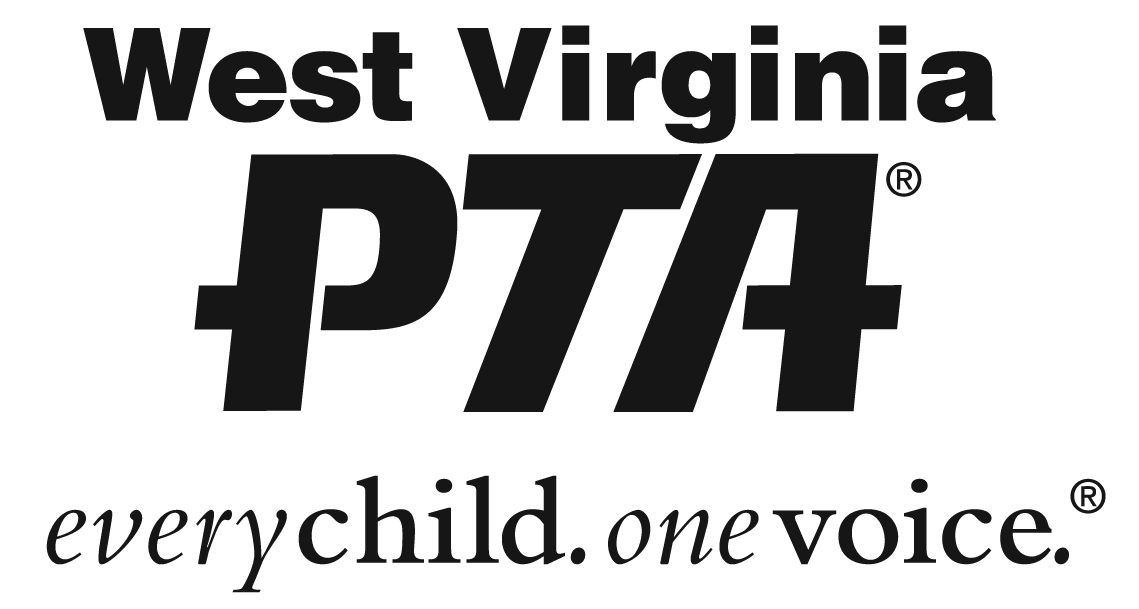 Please use the space provided to answer the following questions.  Additional attachments will not be considered.. 18.   Up to three letters of recommendation may be included.  (Limited to one page each.)19.  PTA Reflection:  This response should be at least one paragraph, and no more than one page, 12 point, Times New Roman font.  Are you, or have you been involved in PTA?  What is your most memorable experience? Or, you may choose to reflect on parent involvement in your school.  Please attach this page to your application.20. Submit an essay that reflects on your long-term goals.  Include how you have prepared/will prepare to reach these goals.  This essay is to be a maximum of one page, 12 point, Times New Roman font.This application, along with all attachments must be received by December 31, 2018.  Please submit to:Linda Abercrombie, Scholarship ChairP.O. Box 218Follansbee, WV 26037 *any questions concerning this application should be submitted to scholarship@westvirginiapta.org1.Name of Applicant:Name of Applicant:Name of Applicant:2.Home Address:Home Address:Home Address:3.City: State:Zip Code:4.Country:  Country:  Country:  5.High School Attending:High School Attending:High School Attending:6.Date of Birth:Date of Birth:Date of Birth:7.E-Mail Address:E-Mail Address:E-Mail Address:8.Phone:Phone:Phone:9.Parent/Guardian Name (s):Parent/Guardian Name (s):Parent/Guardian Name (s):10.Parent/Guardian Occupation (s): Parent/Guardian Occupation (s): Parent/Guardian Occupation (s): 11.Vocational School, College or Institution of Higher Learning you plan to attend:12.Course of study you plan to pursue:13.Please list any other grants, scholarships and/or financial aid, and the amounts you have receivedPlease list any other grants, scholarships and/or financial aid, and the amounts you have receivedDescription:Description:Amount Received:  14.Please list any Volunteer/Service projects you were involved in for grades 9-12: School, Community, Church, Other:Type or write text here.Type or write text here.  15.Please list any Extra-Curricular activities that you were involved in for grades 9-12: School, Community, Church, Other:Type or write text here.Type or write text here.  16.Please list all Leadership positions held in grades 9-12: School, Community, Church, Other:Type or write text here.Type or write text here.  17.Please list all Awards and Honors received in grades 9-12: School, Community, Church, Other:Type or write text here.Type or write text here.